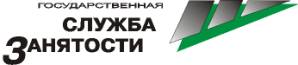 				Центр занятости населения Пировского районаУважаемый работодатель!Центр занятости населения приглашает Вас принять участие в реализации Специальной программы (далее Программы) по профессиональному обучению и дополнительному профессиональному образованию граждан предпенсионного возраста в рамках федерального проекта «Разработка и реализация программы системной поддержки и повышения качества жизни граждан старшего поколения «Старшее поколение» национального проекта «Демография».Участники Программы - граждане предпенсионного возраста (граждане в течение 5 лет до наступления возраста, дающего право на страховую пенсию по старости, в том числе назначаемую досрочно). Профессиональное обучение лиц предпенсионного возраста должно быть завершено до наступления возраста, дающего право на страховую пенсию по старости, в том числе назначаемую досрочно. Повторное профессиональное обучение лиц предпенсионного возраста не допускается.Продолжительность профессионального обучения и дополнительного профессионального образования устанавливается с учётом профессиональных образовательных программ  и не должна превышать 6 месяцев.Профессиональное обучение лиц предпенсионного возраста осуществляется по очной и очно - заочной (вечерней) формам профессионального обучения (как с отрывом, так и без отрыва от производства). При реализации образовательных программ могут использоваться различные образовательные технологии, в том числе дистанционные образовательные технологии, электронное обучение.Профессиональное обучение лиц предпенсионного возраста  завершается выдачей документа о квалификации в соответствии с пройденной образовательной программой.Финансовое обеспечение будет осуществляться за счет средств, предусмотренных федеральным и краевым бюджетами на реализацию мероприятий в рамках федерального проекта «Старшее поколение» национального проекта «Демография», через центр занятости населения Пировского районаКонсультации по вопросам профессионального обучения и дополнительного профессионального образования граждан предпенсионного возраста можно получить по телефону: 32-3-62, отдел профессионального обучения и профессиональной ориентацииТелефон горячей линии 33-5-11